คณะกรรมการกิจการกระจายเสียง กิจการโทรทัศน์ 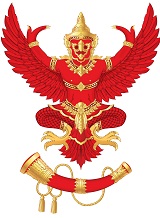 และกิจการโทรคมนาคมแห่งชาติ  (กสทช.)87 ถนนพหลโยธิน 8 (ซอยสายลม) สามเสนใน พญาไท กรุงเทพฯ 10400  โทรศัพท์ 0-2271-0151 ต่อ 315 -318 โทรสาร : 0-2290-5241  E-Mail : pr.nbtc@nbtc.go.thสำนักงาน กสทช. ย้ำผู้ให้บริการติดตั้งโครงข่ายดำเนินการตามแผน สิ้น มิ.ย. 58 ครอบคลุมครบ 39 สถานีหลัก เดินหน้าอีกกว่า 100 สถานีเสริมนายฐากร ตัณฑสิทธิ์ เลขาธิการคณะกรรมการกิจการกระจายเสียง กิจการโทรทัศน์ และกิจการโทรคมนาคมแห่งชาติ (กสทช.) กล่าวว่า ขณะนี้การติดตั้งโครงข่ายโทรทัศน์ประเภทที่ใช้คลื่นความถี่ภาคพื้นดินในระบบดิจิตอล (MUX) ได้แก่ องค์การกระจายเสียงและแพร่ภาพสาธารณะแห่งประเทศไทย (ไทยพีบีเอส) กองทัพบก และบริษัท อสมท จำกัด(มหาชน) ได้ดำเนินการเป็นไปตามแผน โดยสิ้นเดือน มิ.ย. 2558 การติดตั้งโครงข่ายจะครบ 39 สถานีหลัก ตามกำหนดระยะเวลาภายใน 2 ปี คือตั้งแต่ มิ.ย. 2556 ถึง มิ.ย. 2558 ซึ่งจะทำให้ประชาชนสามารถเข้าถึงการรับชมโทรทัศน์ภาคพื้นดินในระบบดิจิตอลได้ดียิ่งขึ้น ส่วนกรมประชาสัมพันธ์ผู้ให้บริการอีกราย เป็นผู้ให้บริการเพียงรายเดียวที่ดำเนินการล่าช้ากว่าแผนอย่างไรก็ดีที่ผ่านมาหากผู้ให้บริการโครงข่ายรายใดติดตั้งโครงข่ายล่าช้ากว่ากำหนด สำนักงาน กสทช. ก็มีขั้นตอนทางกฎหมาย เพื่อเร่งรัดให้การติดตั้งโครงข่ายเป็นไปตามแผน ซึ่งจากนี้ผู้ให้บริการโครงข่ายจะเร่งดำเนินการติดตั้งสถานีเสริมอีกกว่า 100 สถานี เพื่อให้เสร็จทันแผนการดำเนินงานในปีที่ 3 และปีที่ 4 ต่อไปนายฐากร กล่าวว่า สำหรับการแจกคูปองดิจิตอลทีวีสิ้นสุดวันที่ 7 มิ.ย. 2558 ครอบคลุมประชาชนแล้ว 77 จังหวัด คิดเป็น 13,571,296 ครัวเรือน แบ่งเป็น ประชาชนที่ได้รับคูปองแล้ว 9,464,591 ครัวเรือน ในจำนวนนี้นำไปแลกคูปองแล้ว 5,220,356 ฉบับ และอยู่ระหว่างการจัดส่ง 4,106,705 ฉบับ ซึ่งประชาชนสามารถนำคูปองแลกซื้อ หรือใช้เป็นส่วนลดแลกซื้อกล่องไฮบริดได้ด้วย   ------------------------------------------------------------------------------------------------------ติดต่อสอบถามรายละเอียดเพิ่มเติมได้ที่ : สำนักสื่อสารองค์กร สำนักงานคณะกรรมการกิจการกระจายเสียง กิจการโทรทัศน์ และกิจการโทรคมนาคมแห่งชาติ (สำนักงาน กสทช.)โทรศัพท์ : 0-2271-0151 ต่อ 315 - 317 โทรสาร : 0-2290-5241  